Packet 7: Summarizing Quantitative Data   	Textbook pages:  48 – 50; 53 – 72  After completing this material, you should be able to:  describe the distribution of a quantitative variable by discussing its shape, center, spread, and unusual characteristics.calculate (using StatCrunch) measures of center and measures of spread.apply the Empirical Rule or Chebyshev’s Rule to a distribution when discussing the standard deviation.compare distributions using boxplots. Recall:  What is a quantitative variable?To summarize a quantitative variable, we need a new graphical display – a bar graph cannot be used.  We will first look at histograms for graphically summarizing quantitative data.  What exactly is a histogram?  Example:  Money magazine undertook a study in 2009 to estimate the average cost for a visit to a hospital emergency room.   A random sample of 175 emergency room visits in a certain urban area was taken, and the out-of-pocket costs associated with that visit were recorded.  A histogram for the collected data is given below:  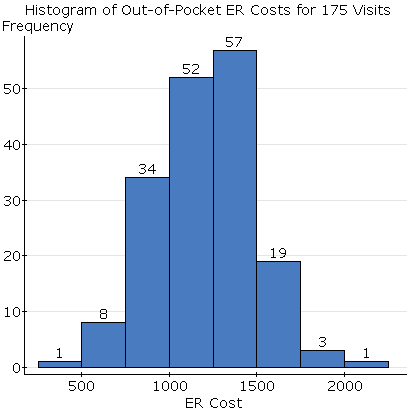 When summarizing or describing a distribution, the following four characteristics must be discussed:  Let’s consider each of these four characteristics individually. Shape of the distribution When describing a distribution, the first think we should consider is what shape the distribution has.  We will consider five common shapes (shown below):  Measures of CenterOnce we know the shape of a distribution, it is common to summarize it by finding a “typical” value of the distribution – these values are generally referred to as measures of center.  There are two common measures of center which are used:  The calculation of these measures, while not difficult, can be tedious.  Instead of calculating these summary statistics by hand, we will rely on the use of StatCrunch.  How does the shape of the distribution affect measures of center? 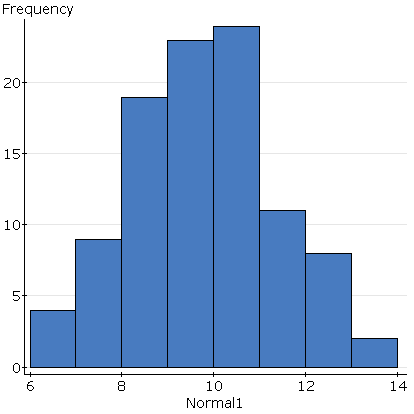 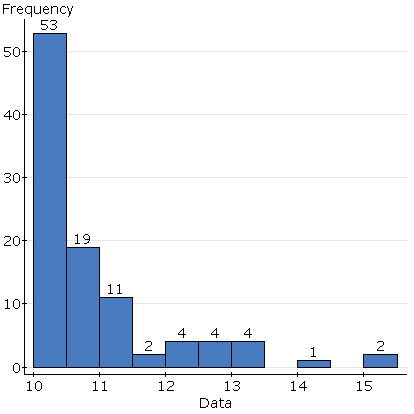 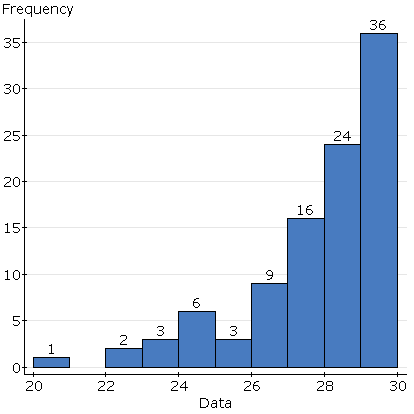 Measures of Spread Unfortunately, a measure of center doesn’t adequately describe a distribution.  We also must have some idea how the values in the distribution vary.  This requires a measure of spread.  There are three common measures of spread which are used:  	  The calculation of these measures can be quite difficult – the formula for standard deviation is quite tedious.  Instead of calculating these summary statistics by hand, we will rely on the use of StatCrunch.  Unusual Observations Unusual observations are often referred to as outliers.  When determining if unusual observations are present in the data, look for observations which do not follow the overall patter of the data.  These will generally be observations which are in the tail of the distribution – either very large or very small.  Example:  Money magazine undertook a study in 2009 to estimate the average cost for a visit to a hospital emergency room.   A random sample of 175 emergency room visits in a certain urban area was taken, and the out-of-pocket costs associated with that visit were recorded.  A histogram for the sample is given below, as well as summary statistics:  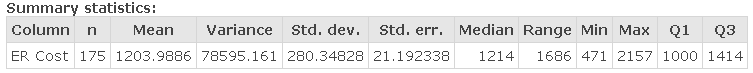 How can the standard deviation be interpreted?  Example:  Pelican Stores, a division of National Clothing, is a chain of women’s apparel stores operating throughout the country.  The chain recently sampled 100 in-store credit transactions in order to gain insight about the spending habits of their customers.  A histogram of these transactions is given below, as well as various summary statistics:  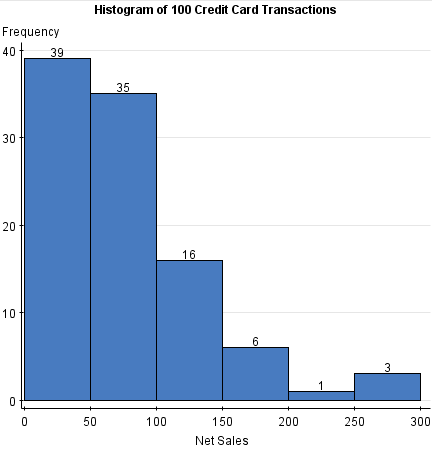 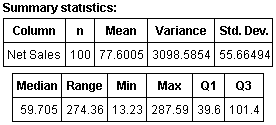 Comparing Distributions    	Textbook pages:  88 – 95Generally, we can answer much more interesting questions when we compare two or more distributions.  It can be cumbersome to compare several different histograms, so a different graphical display called a boxplot is often used.  A boxplot is based on the 5-number summary which consists of the following five staitsitcs:  These statistics are then used to construct a boxplot.  A generic boxplot is shown below:  Example:  A large number of fast-food restaurants with drive-through windows offer drivers and their passengers the advantages of quick service. To measure the quality of service, an organization called QSR planned a study in which the amount of time taken by a sample of drive-through customers at each of five restaurants (Popeye's, Wendy's, McDonald's, Hardee's, and Jack in the Box) was recorded.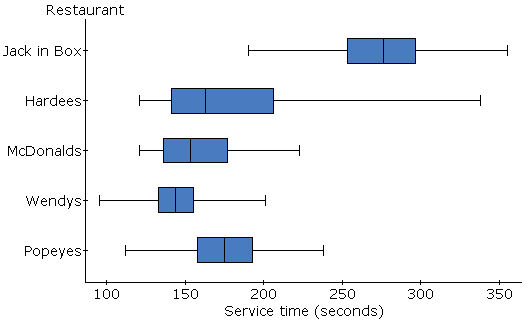 Which fast food chains had the most similar median drive through times? Which fast food chain has a distribution of drive thru times that is likely right skewed? Which fast food chain had the smallest innerquartile range of drive through times? Which fast food chain had the most variability according to their ranges? Which fast food chain was responsible for the overall fastest service in the sample? Which was responsible for the overall slowest service? ShapeHistogramDescription Measure of CenterNotationDescription Measure of SpreadNotationDescription 